ПРОЄКТПорядок замовлення, видачі та обліку диплома доктора філософії та додатку до нього європейського зразка (DIPLOMA SUPPLEMENT) у Дрогобицькому державному педагогічному університеті імені Івана ФранкаЗагальні положення:1.1. Порядок замовлення, видачі та обліку диплома доктора філософії та додатку до нього європейського зразка (DIPLOMA SUPPLEMENT) у Дрогобицькому державному педагогічному університеті імені Івана Франка (далі – Порядок) розроблено відповідно до Закону України «Про вищу освіту», постанови Кабінету Міністрів України від 06.03.2019 р. № 167 «Про Порядок проведення експерименту з присудження ступеня доктора філософії», постанови Кабінету Міністрів України від 31.03.2015 р. № 193 «Про документи про вищу освіту (наукові ступені) державного зразка», наказу Міністерства освіти і науки України 12.05.2015 р. № 525 (у редакції наказу Міністерства освіти і науки України від 22.06.2016 р. № 701) «Про затвердження форм документів про вищу освіту (наукові ступені) державного зразка та додатків до них, зразка академічної довідки».1.2. Цей Порядок регулює питання замовлення, видачі та обліку диплома доктора філософії та додатку до нього європейського зразка (DIPLOMA SUPPLEMENT) у Дрогобицькому державному педагогічному університеті імені Івана Франка (далі – Університет), встановлення вимог до формату диплому доктора філософії і додатку до нього європейського зразка (DIPLOMA SUPPLEMENT).1.3. Диплом доктора філософії – це документ державного зразка, який засвідчує присудження ступеня доктора філософії, видається Університетом за неакредитованими освітніми програмами після затвердження Атестаційною колегією МОН України рішення спеціалізованої вченої ради про присудження ступеня доктора філософії та виготовляється відповідно до Порядку замовлення на створення інформації, що відтворюється в документах про вищу освіту, та обліку документів про вищу в Єдиній державній електронній базі з питань освіти, затвердженого наказом МОН України від 06.03.2015 р. № 249 (у редакції наказу МОН України від 25.10.2016 р. № 1280).Дизайн бланка диплома доктора філософії та (за необхідності) його захисна технологія затверджується ухвалою вченої ради Університету, виготовляється диплом на матеріальному носії поліграфічним способом про здобуті особою ступінь1.4. Додаток до диплома доктора філософії європейського зразка (DIPLOMA SUPPLEMENT) – це інформація (у тому числі персональні дані) щодо отриманої кваліфікації, відтворена на матеріальному носії поліграфічним способом, яка є невід’ємною частиною диплома доктора філософії та містить опис характеру, рівня, контексту, змісту і результатів навчання, яке було здійснено та завершено учасником освітнього процесу, інформацію про атестацію, проведену спеціалізованою вченою радою закладу вищої освіти.1.5. Диплом доктора філософії повинен містити наступні дані:– найменування документа про вищу освіту;– серія та реєстраційний номер диплома;– дата набрання чинності рішенням спеціалізованої вченої ради про присудження наукового ступеня;– прізвище, ім’я, по батькові здобувача наукового ступеня;– найменування закладу вищої освіти (наукової установи), в якому (якій) здійснювалася підготовка;– найменування закладу вищої освіти (наукової установи), у спеціалізованій вченій раді якого (якої) захищено наукові досягнення;– кваліфікація здобувача наукового ступеня (здобутий науковий ступінь, галузь знань та/або спеціальність);– найменування посади, підпис, засвідчений печаткою, прізвище та ініціали керівника або іншої уповноваженої особи закладу вищої освіти (наукової установи), у спеціалізованій вченій раді якого (якої) захищено  наукові досягнення;– інформація про легалізацію документа про вищу освіту та/або проставлення апостилю на документі про освіту (у разі потреби).1.6. Додаток до диплома доктора філософії європейського зразка (DIPLOMA SUPPLEMENT) повинен містити наступну інформацію:– найменування додатка;– серія та реєстраційний номер диплома;– реєстраційний номер додатка до диплома;– прізвище, ім’я, по батькові та дата народження здобувача науковогоступеня;– найменування закладу вищої освіти (наукової установи), в якому (якій)здійснювалася підготовка;– зміст та результати навчання (форма навчання, результати навчання за освітньою програмою, детальні відомості про освітні компоненти та результати навчання за кожним з них, у тому числі кількість кредитів Європейської кредитної трансферно-накопичувальної системи, оцінки, бали, строк навчання); інформація про атестацію, проведену спеціалізованою вченою радою;– закладу вищої освіти (наукової установи), із зазначенням найменування закладу вищої освіти  (наукової  установи), інформації про утворення спеціалізованої вченої ради та дати публічного захисту наукових досягнень у формі дисертації;– дата набрання чинності рішенням спеціалізованої вченої ради про присудження наукового ступеня доктора філософії;– кваліфікація здобувача наукового ступеня (здобутий науковий ступінь, галузь знань та/або спеціальність);академічні та професійні права;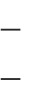 – додаткова інформація (контактна інформація закладу вищої освіти (наукової установи), спеціалізована вчена рада якого (якої) присудила  науковий ступінь доктора філософії, інформація про попередній документ про освіту);– відомості про національну систему вищої освіти (наукові ступені);– найменування посади, підпис, засвідчений печаткою, прізвище та ініціали керівника або іншої уповноваженої особи закладу вищої освіти (наукової установи), у спеціалізованій вченій раді якого (якої) захищено  наукові досягнення;– інформація про легалізацію документа про освіту та/або проставлення апостилю на документі про освіту (у разі потреби).1.7. Диплом доктора філософії має статус:– первинний – диплом, що виготовляється вперше;– дублікат – диплом, що виготовляється повторно через втрату або пошкодження;– виправлений – диплом, що виготовляється повторно через наявність помилок у первинному дипломі.1.8. Гранична вартість виготовлення документа про вищу освіту державного зразка – не вище двох неоподатковуваних мінімумів доходів громадян.2. Опис диплому доктора філософії та додатку до нього європейського зразка (DIPLOMA SUPPLEMENT):2.1. Диплом доктора філософії та додаток до нього європейського зразка (DIPLOMA SUPPLEMENT) виготовляється за формами, затвердженими наказом МОН України від 12.05.2015 р. № 525 «Про затвердження форм документів про вищу освіту (наукові ступені) державного зразка та додатків до них, зразка академічної довідки» із змінами, внесеними наказом МОН України від 22.06.2016 № 701 (Додаток 1, 2).2.2. Бланк диплому доктора філософії мають розміри не менше формату А4 (210×297 мм) та виготовляються поліграфічним способом на папері щільністю не менше 150 г/м2. Бланк додатка до диплома доктора філософії європейського зразка (DIPLOMA SUPPLEMENT) має розміри не менше формату А4 (210×297 мм).2.3. Текст, передбачений відповідним бланком диплома доктора філософії, розміщується лише з лицьового боку бланка та відтворюється друкарським способом. Зворотний бік бланка диплома доктора філософії призначений для проставлення штампів консульської легалізації та апостиля і не містить жодних написів.У бланках додатка до диплома доктора філософії європейського зразка (DIPLOMA SUPPLEMENT) передбачається вільна від текстової інформації остання сторінка документа формату не менше А4 для проставлення апостиля та штампа консульської легалізації.На бланку диплома доктора філософії зображення малого Державного Герба України та написи «УКРАЇНА» та «UKRAINE» розміщуються зліва та справа над текстом, наведеним державною та англійською мовами відповідно.2.4. У дипломі доктора філософії та додатку до нього європейського зразка (DIPLOMA SUPPLEMENT) прізвище, ім’я та по батькові громадянина України українською мовою пишеться за зразком запису в документі, що посвідчує особу громадянина України. Написання прізвища та імені громадянина України англійською мовою має бути узгоджене з ним до моменту замовлення на створення інформації, що відтворюється в дипломі доктора філософії та додатку до нього.Прізвище та ім’я іноземця англійською мовою пишеться за зразком запису латиницею в документі, що посвідчує його особу. Прізвище та ім’я іноземців та осіб без громадянства українською мовою зазначаються за даними ЄДЕБО, але в обов’язковому порядку узгоджуються з ними до моменту замовлення на створення інформації, що відтворюється дипломі доктора філософії та додатку до нього.У разі неможливості отримання документального підтвердження інформації про написання прізвища та імені іноземця й особи без громадянства їх написання українською та англійською мовами узгоджується з іноземцем та особою без громадянства письмово до моменту замовлення на створення інформації, що відтворюється дипломі доктора філософії та додатку до нього.2.5. Підпис ректора або іншої уповноваженої особи Університету засвідчується відбитком гербової печатки.Зазначаються фактична посада, ініціали (ініціал імені), прізвище особи, яка підписала диплом доктора філософії або додаток до нього. Не допускається під час підписання диплома доктора філософії та додатку до нього ставити прийменник «За» чи правобічну похилу риску перед найменуванням посади. Додавання до найменування посади ректора слів «Виконуючий обов’язки» або «В.о.» здійснюється у разі заміщення ректора за наказом.На бланках диплома доктора філософії не допускається розміщення сканованих або нанесених друкованим способом підписів та печаток Університету.Бланки диплома доктора філософії та додатку до нього не ламінуються.У разі якщо додатки до диплома доктора філософії європейського зразка (DIPLOMA SUPPLEMENT) викладені на двох і більше окремих аркушах, вони повинні бути прошиті або скріплені у спосіб, що унеможливлює їх роз’єднання без порушення їх цілісності, на них має бути зазначено кількість прошитих / скріплених, пронумерованих аркушів, проставлено підпис посадової (уповноваженої на підпис) особи та печатку Університету.2.6. Інформація про видані дипломи вноситься до Єдиної державної електронної бази з питань освіти.2.7. Додаток до диплома доктора філософії європейського зразка (DIPLOMA SUPPLEMENT) є невід’ємною частиною диплома про вищу освіту і без диплома не дійсний.2.8. Формулювання змісту і результатів навчання здійснюється за кожною програмою/спеціальністю українською та англійською мовами. Переклад на англійську мову здійснюють науково-педагогічні працівники кафедри германських мов та перекладознавства Університету.3. Замовлення і друк диплому доктора філософії та додатку до нього європейського зразка (DIPLOMA SUPPLEMENT):3.1. Вчений секретар вченої ради Університету після оприлюднення на сайті МОН України наказу з інформацією про затвердження рішення спеціалізованої вченої ради про присудження ступеня доктора філософії з присвоєним реєстраційним номером диплома подає на розгляд вченій раді Університету проєкт рішення про видачу диплома доктора філософії.Вчена рада Університету затверджує проєкт рішення щодо видачі диплома доктора філософії шляхом відкритого голосування простою більшістю голосів присутніх на засіданні членів ради. Рішення вченої ради затверджується наказом ректора Університету та оприлюднюється на офіційному вебсайті Університету в установленому регламентом діяльності вченої ради порядку.Рішення спеціалізованої ради щодо присудження ступеня доктора філософії набирає чинності з дати набрання чинності наказу ректора про видачу диплома доктора філософії.3.2. Замовлення на виготовлення диплому доктора філософії та додатку до нього європейського зразка (DIPLOMA SUPPLEMENT) формуються редакційно-видавничим відділом Університету. Після підтвердження наказом МОН України рішення разової спеціалізованої вченої ради щодо присудження ступеню доктора філософії здобувачеві вчений секретар вченої ради Університету подає редакційно-видавничому відділу Університету замовлення на виготовлення диплома доктора філософії та додатку до нього європейського зразка (DIPLOMA SUPPLEMENT) на погодження.3.2. Замовлення подаються в паперовому вигляді за підписом проректора з наукової роботи з письмовим підтвердженням достовірності даних здобувачем ступеня доктора філософії, завідувачем аспірантури Університету (у випадку, якщо здобувач ступеня доктора філософії навчався в аспірантурі Університету) на попередньо роздрукованих паперових варіантах дипломів та додатків до них для уникнення технічних помилок при їх виготовленні.3.3. Відповідальність за достовірність інформації, яка надається для друку в дипломі доктора філософії та додатку до диплома доктора філософії європейського зразка (DIPLOMA SUPPLEMENT), несуть вчений секретар вченої ради Університету, технічний секретар вченої ради Університету, завідувач аспірантури Університету.3.5. Для своєчасного забезпечення дипломами доктора філософії та додатками до нього європейського зразка (DIPLOMA SUPPLEMENT) редакційно-видавничий відділ Університету після введення в дію та оприлюднення на офіційному вебсайті Університету рішення вченої ради Університету про видачу диплома доктора філософії зобов’язаний протягом не більше десяти робочих днів передати до друку електронну інформацію, що відтворюється в дипломі доктора філософії та додатку до нього.3.6. Друкарня (виробник, з яким підписано договір) забезпечує відповідність виготовлених документів до затверджених зразків та інформації, наданої редакційно-видавничим відділом Університету, а також відповідає за друк та зберігання замовлених дипломів доктора філософії та додатків до них європейського зразка (DIPLOMA SUPPLEMENT) до їх отримання редакційно-видавничим відділом Університету.3.7. Інформація, що відтворюється в дипломі доктора філософії та додатку до диплома європейського зразка (DIPLOMA SUPPLEMENT) друкується двома мовами (українською та англійською).3.8. Після отримання дипломів доктора філософії та додатків до диплома європейського зразка (DIPLOMA SUPPLEMENT) з друкарні, редакційно-видавничий відділ Університету зобов’язаний передати їх вченому секретареві вченої ради Університету для видачі здобувачам ступеня доктора філософії.3.9. У разі втрати або пошкодження диплому доктора філософії та/або додатку до нього вчений секретар вченої ради Університету формує замовлення редакційно-видавничому відділу Університету на виготовлення дублікатів документів. Редакційно-видавничий відділ Університету зобов’язаний протягом не більше десяти робочих днів передати до друку електронну інформацію, що відтворюється дублікаті диплома доктора філософії та додатку до нього. Відомості про видачу дубліката заносяться до журналу реєстрації виданих дипломів доктора філософії із зазначенням слова «Дублікат».4. Видача та облік дипломів доктора філософії та додатків до нього європейського зразка (DIPLOMA SUPPLEMENT):4.1. Диплом доктора філософії видається здобувачеві після набрання чинності наказу МОН України про затвердження рішення спеціалізованої вченої ради про присудження ступеня доктора філософії на підставі рішення вченої ради Університету про видачу диплома, затвердженого наказом ректора.4.2. Диплом доктора філософії і додаток до нього європейського зразка (DIPLOMA SUPPLEMENT) видається не пізніше ніж через 30 днів після набрання чинності рішення вченої ради Університету про присудження ступеня доктора філософії.4.3. Для обліку і видачі дипломів використовується журнал реєстрації, згідно з яким вченим секретарем вченої ради Університету здійснюється видача дипломів доктора філософії та додатків до них європейського зразка (DIPLOMA SUPPLEMENT), відповідно до вимог чинного законодавства. Видача документів засвідчується підписами осіб, які видали та отримали документ.4.4. Дипломи є документами суворої звітності і не отримані дипломи доктора філософії та додатки до них європейського зразка (DIPLOMA SUPPLEMENT) зберігаються в атестаційних справах здобувачів ступеня доктора філософії до їх передачі в архів.4.5. Доктори філософії, їх довірені особи (за нотаріально завіреною довіреністю власника диплому) при наявності документу, що посвідчує особу і квитанції про оплату відшкодування вартості виготовлення бланка диплома відповідно до рішення про видачу мають змогу отримати дипломи у вченого секретаря вченої ради Університету. Документи поштою не надсилаються.Відшкодування витрат на виготовлення бланків диплома доктора філософії здійснюється відповідно до законодавства.4.5. У разі втрати, знищення або пошкодження диплома доктора філософії та/або додатку до нього європейського зразка (DIPLOMA SUPPLEMENT) Університет видає його дублікат з новим порядковим номером та інформацією відповідно до раніше виданого диплома за рахунок коштів особи, яка отримує дублікат.4.6. Для видачі дубліката диплома до Університету подаються: – заява особи про видачу дубліката диплома доктора філософії; – довідка органу внутрішніх справ про втрату диплома доктора філософії (у разі наявності;– копія першої сторінки паспорта громадянина України або паспортного документа іноземця;– копія втраченого, знищеного або пошкодженого диплома доктора філософії (у разі наявності).4.7. Вченим секретарем вченої ради Університету після видачі дублікату диплома проводиться запис щодо його видачі у журналі реєстрації видачі дипломів.4.8. У разі зміни особою імені диплом на новий не обмінюється.5. Прикінцеві положення.5.1. Цей Порядок, зміни та/або доповнення до нього затверджуються вченої радою Університету і вводяться в дію наказом ректора Університету.Додаток 1до Порядку замовлення, видачі та обліку диплома доктора філософії і додатку до нього європейського зразка (DIPLOMA SUPPLEMENT) в Університеті Форма диплома доктора філософіїУ разі наявності в дипломі будь-яких розбіжностей перевагу має текст українською мовою / In case of any differences in interpretation of the information in the diploma or supplement, the Ukrainian text shall prevail.Додаток 2 до Порядку замовлення, видачі та обліку диплома докторафілософії і додатку до нього європейського зразка (DIPLOMA SUPPLEMENT) в УніверситетіФорма додаткадо диплома доктора філософії європейського зразкаДодатокSupplement№ ___________(реєстраційний номер / registration number)до диплома доктора філософії ДР № 000000to the Philosophy Doctor diplomaDR № 000000І. ІНФОРМАЦІЯ ПРО ОСОБУ / INFORMATION ABOUT A PERSON1. Прізвище / Family name(s).2. Ім’я, по батькові / Given name(s).3. Дата народження ( день/місяць/рік) / Date of birth (day/month/year).ІІ. інформація про ЗДОБУТУ кваліфікацію / INFORMATION ABOUT THE QUALIFICATION 1. Галузь знань / Field of study.2. Освітньо-наукова програма, спеціальність / Study and Research Program, Program Subject Area.3. Мови навчання / Language(s) of instruction.ІІІ. інформація про зміст та результати навчання / INFORMATION ABOUT PROGRAM CONTENTS AND LEARNING OUTCOMES1. Найменування вищого навчального закладу (наукової установи), в якому (якій) здійснювалася підготовка /Name of the higher education (research) institution where the person studied.2. Форма навчання / Mode of study.3. Детальні відомості про освітні компоненти та результати навчання за кожною з них, у тому числі кількість кредитів Європейської кредитної трансферно-накопичувальної системи, оцінки, бали, строки навчання/ Detailed information about the educational components and the learning outcomes, including the number of European credit transfer credits earned, grades, duration of study.IV. Інформація про атестацію, проведену спеціалізованою вченою радою вищого навчального закладу (наукової установи) / Information ABOUT THE attestation CONDUCTED BY the specialized Scientific Council of the HIGHER EDUCATION (RESEARCH) institution 1. Найменування вищого навчального закладу (наукової установи), у спеціалізованій вченій раді якого (якої) захищено дисертацію / Name of the higher education (research) institution where the dissertation was defended.2. Інформація про акредитацію спеціалізованої вченої ради Національним агентством із забезпечення якості вищої освіти / Information about the accreditation of the specialized Scientific Council by the National Agency of Quality in Higher Education.3. Тема дисертації / Title of dissertation.4. Дата публічного захисту наукових досягнень у формі дисертації / Date of public dissertation defence.5. Дата набрання чинності рішенням спеціалізованої ради про присудження наукового ступеня доктора філософії / Effective date of conferment of the Philosophy Doctor Degree by the specialized Scientific Council.V. Інформація про Академічні та професійні права / INFORMATION ABOUT ACADEMIC AND PROFESSIONAL RIGHTS1. Академічні права / Access to further studies.2. Професійні права / Professional status.VІ. ДОДАТКОВА ІНФОРМАЦІЯ / ADDITIONAL INFORMATION1. Контактна інформація вищого навчального закладу (наукової установи), спеціалізована вчена рада якого (якої) присудила науковий ступінь доктора філософії / Contact information of the higher education (research) institution, where the Philosophy Doctor Degree was conferred by the specialized Scientific Council.2. Інформація про попередній документ про освіту / Information about the previous document of education.Інформація про визнання іноземних документів про освіту / Information on the recognition of international education documents.VІІ. інформація про національну систему вищої освіти (наукові ступені) / INFORMATION ABOUT THE NATIONAL SYSTEM OF HIGHER EDUCATION (Scientific degrees)VІІІ. засвідчення додатка до диплома / CERTIFICATION OF THE SUPPLEMENT1. Посада керівника вищого навчального закладу (наукової установи) або уповноваженої ним особи, у спеціалізованій вченій раді якого (якої) захищено наукові досягнення / Position of the head or other authorized person of the higher education (research) institution at the specialized Scientific Council of which the dissertation was defended.2. Підпис керівника вищого навчального закладу (наукової установи) або уповноваженої ним особи, у спеціалізованій вченій раді якого (якої) захищено наукові досягнення / Signature of the head or other authorized person of the higher education (research) institution at the specialized Scientific Council of which the dissertation was defended.3. Прізвище, ініціали керівника вищого навчального закладу (наукової установи) або уповноваженої ним особи, у спеціалізованій вченій раді якого (якої) захищено наукові досягнення / Surname and initials of the head or other authorized person of the higher education (research) institution at the specialized Scientific Council of which the dissertation was defended.4. Печатка вищого навчального закладу (наукової установи), у спеціалізованій вченій раді якого (якої) захищено наукові досягнення / Seal of the higher education (research) institution at the specialized Scientific Council of which the dissertation was defended.5. Дата (день / місяць / рік) / Date of issue (day / month / year).Примітка. Інформація в додатку до диплома доктора філософії європейського зразка викладається українською та англійською мовами з таким застереженням: «У разі наявності в дипломі будь-яких розбіжностей перевагу має текст українською мовою / In case of any differences in interpretation of the information in the diploma or supplement, the Ukrainian text shall prevail».УКРАЇНАДИПЛОМ ДОКТОРА ФІЛОСОФІЇДР № 000000___________________________________________(прізвище, ім’я, по батькові)У __________________________________________(найменування вищого навчального закладу (наукової установи), в якому (якій) здійснювалася підготовка)_______________________________________________виконав(ла) дисертаціюУ спеціалізованій вченій раді ___________________________________________(найменування вищого навчального закладу, наукової установи)здобув(ла) науковий ступінь доктора філософіїгалузь знань _____________________________спеціальність ____________________________та отримав(ла) диплом на підставі рішення ради від“___”_________________20__ р.УКРАЇНАДИПЛОМ ДОКТОРА ФІЛОСОФІЇДР № 000000___________________________________________(прізвище, ім’я, по батькові)У __________________________________________(найменування вищого навчального закладу (наукової установи), в якому (якій) здійснювалася підготовка)_______________________________________________виконав(ла) дисертаціюУ спеціалізованій вченій раді ___________________________________________(найменування вищого навчального закладу, наукової установи)здобув(ла) науковий ступінь доктора філософіїгалузь знань _____________________________спеціальність ____________________________та отримав(ла) диплом на підставі рішення ради від“___”_________________20__ р.УКРАЇНАДИПЛОМ ДОКТОРА ФІЛОСОФІЇДР № 000000___________________________________________(прізвище, ім’я, по батькові)У __________________________________________(найменування вищого навчального закладу (наукової установи), в якому (якій) здійснювалася підготовка)_______________________________________________виконав(ла) дисертаціюУ спеціалізованій вченій раді ___________________________________________(найменування вищого навчального закладу, наукової установи)здобув(ла) науковий ступінь доктора філософіїгалузь знань _____________________________спеціальність ____________________________та отримав(ла) диплом на підставі рішення ради від“___”_________________20__ р.УКРАЇНАДИПЛОМ ДОКТОРА ФІЛОСОФІЇДР № 000000___________________________________________(прізвище, ім’я, по батькові)У __________________________________________(найменування вищого навчального закладу (наукової установи), в якому (якій) здійснювалася підготовка)_______________________________________________виконав(ла) дисертаціюУ спеціалізованій вченій раді ___________________________________________(найменування вищого навчального закладу, наукової установи)здобув(ла) науковий ступінь доктора філософіїгалузь знань _____________________________спеціальність ____________________________та отримав(ла) диплом на підставі рішення ради від“___”_________________20__ р.PHILOSOPHY DOCTOR DIPLOMA DR № 000000________________________________________(Family name, Given name(s))Prepared a dissertation at the ____________________________          (higher education institution (research institution)The specialized Scientific Council at  the ____________________________       (higher education institution (research institution)conferred the Degree of Philosophy Doctor Field of study Program Subject Areaby resolution of the Council on“___”_________________20__PHILOSOPHY DOCTOR DIPLOMA DR № 000000________________________________________(Family name, Given name(s))Prepared a dissertation at the ____________________________          (higher education institution (research institution)The specialized Scientific Council at  the ____________________________       (higher education institution (research institution)conferred the Degree of Philosophy Doctor Field of study Program Subject Areaby resolution of the Council on“___”_________________20__PHILOSOPHY DOCTOR DIPLOMA DR № 000000________________________________________(Family name, Given name(s))Prepared a dissertation at the ____________________________          (higher education institution (research institution)The specialized Scientific Council at  the ____________________________       (higher education institution (research institution)conferred the Degree of Philosophy Doctor Field of study Program Subject Areaby resolution of the Council on“___”_________________20__PHILOSOPHY DOCTOR DIPLOMA DR № 000000________________________________________(Family name, Given name(s))Prepared a dissertation at the ____________________________          (higher education institution (research institution)The specialized Scientific Council at  the ____________________________       (higher education institution (research institution)conferred the Degree of Philosophy Doctor Field of study Program Subject Areaby resolution of the Council on“___”_________________20__Посада керівника або іншої уповноваженої особи вищого навчального закладу (наукової установи)ПідписМ.П.Ініціали,прізвищеPosition of the Head of the of Higher Education (Research) Institution or another authorized personPosition of the Head of the of Higher Education (Research) Institution or another authorized personSignatureSealName,Surname